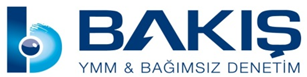 BAKIŞ YMM VE BAĞIMSIZ DENETİM A.Ş              YEMİNLİ MALİ MÜŞAVİR                     İLHAN ALKILIÇBAKIŞ MEVZUAT 2017 YILI  KIDEM TAZMİNATI, ÇOCUK YARDIMI VE AİLE YARDIMI TUTARLARI. Sayı: 2017/20ÖZET :  2017 yılında  uygulanacak gelir vergisinden istisna kıdem tazminatı, çocuk yardımı, aile yardımı ve engellilik yardımı  tutarlarıI-Kıdem Tazminatı Tutarı1.1.2017 tarihinden itibaren Gelir Vergisinden istisna edilecek kıdem tazminatı tutarı aşağıdaki gibidir.II- Çocuk Yardımı Tutarı III- Prime Esas Kazançlardan İstisna Tutulacak Yemek Parası TutarıIV- Prime Esas Kazançlardan İstisna Tutulacak Çocuk Zammı  TutarlarıV- Prime Esas Kazançlardan İstisna Tutulacak Aile Zammı (Yardımı) TutarlarıVI- Engellilik İndirimi